Tahun :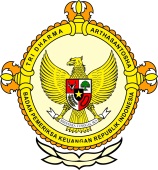 Bulan :                                                                        		                                                                               BPK Pwk. Prov. Sulawesi Tengah		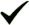 Tanggal : 											Entitas :PT Nokilalaki Sembada ‘Kebal’ HukumAda kejanggalan dalam penegakan hukum bagi perusahaan tambang galian C tak berizin di Kabupaten Sigi. Bayangkan, sejak tahun 2015, perusahaan tambang galian C PT Nokilalaki Sembada yang diduga tidak memiliki izin bertambang di Kecamatan Palolo, hingga kini tetap beroperasi tanpa adanya penghalang hukum.Padahal berulang kali Pemkab Sigi melalui Badan Lingkungan Hidup (BLH) Sigi dalam rapat di DPRD menyatakan, bahwa perusahaan tersebut tidak memiliki izin lingkungan dan harus segera dihentikan. Pihak Polda Sulteng yang sebelumnya diketahui menangani perkara ini pun diduga telah menghentikan penyelidikannya. Menanggapi hal itu, Kepala bidang pengawasan dan penindakan BLH Sigi Yoke mengatakan, sejak awal BLH Sigi tidak menginginkan perusahaan tersebut beroperasi di Palolo. Selain merusak lingkungan akibat limbahnya, perusahaan galian C itu juga tidak memiliki satu lembarpun izin dari Pemerintah. BLH yang berulang kali meminta perusahaan segera mengurus berkas perizinan lingkungan seakan diacuhkan pihak perusahaan.“Sampai saat ini pun perusahaan itu tidak memiliki izin dari kami tapi mereka tetap beroperasi,“ kata Yoke kepada Sulteng Post, Rabu (3/2/2016).Kehadiran perusahaan tersebut kata Yoke, tidak memberikan konstribusi signifikan terhadap daerah melalui pendapatan asli daerahnya, namun hanya memberikan dampak lingkungan yang cukup berbahaya.“Bagaimana mau bisa diambil royaltinya kalau perusahaan itu tidak memiliki badan hukum, kalau kami BLH tetap bersikukuh tidak memberikan izin jika perusahaan tidak melakukan prosedur sesuai ketentuan, kalau tidak ya harus ditindak sesuai hukum yang berlaku,“ tegasnya.Sementara itu, Direktur Jaringan Advokasi Tambang (Jatam) Sulteng Ariestal Douw mendesak, agar Kepolisian segera menindaklanjuti temuan dari BLH Sigi terkait perusahaan tambang tak berizin. Dengan tidak diprosesnya kasus ini kata Etal (sapaan akrabnya) akan berdampak pada ketidakpercayaan masyarakat kepada lembaga penegakan hukum.“Ini harus ditindaklanjuti segera, jangan didiamkan,“ kata Etal.
Berdasarkan UU nomor 4 tahun 2009 tentang Minerba disebutkan dalam pasal 158 setiap orang yang melakukan usaha penambangan tanpa IUP, IPR atau IUPK dapat dipidana dengan pidana penjara paling lama 10 (sepuluh) tahun dan denda paling banyak Rp 10.000.000.000,00 (sepuluh miliar rupiah). Atas dasar itulah, Etal berharap kepolisian bisa menindak tegas perusahaan yang tidak memiliki izin namun tetap beroperasi.
“Inikan sudah jelas pelanggaran pidana, jangan didiamkan, kami akan kawal,“ kata Etal. GUL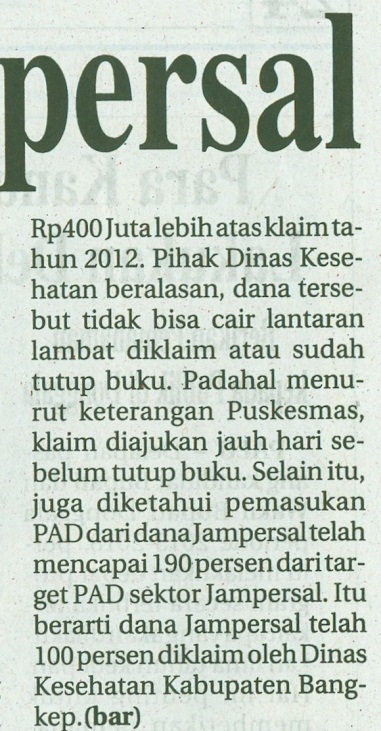 2016123456789101112  12345678910111213141516171819202122232425262728293031MEDIASULTENG POSTProvinsiPaluDonggalaTolitoliBuolSigiMorowali UtaraParigi MoutongPosoMorowaliTojo Una-unaBanggaiBanggai KepulauanBanggai Laut